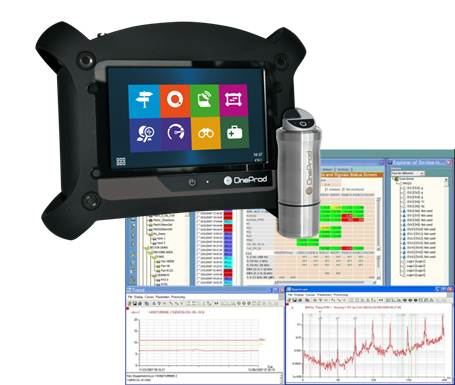 Définition de la ronde de mesures1.1 Connecter l’ordinateur au réseau Ethernet et vérifier que la connexion fonctionne.1.2 Sur le logiciel                          définir la machine BANC DE VIBRATIONS et les 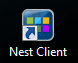 différents paramètres de mesure. Voir données cinématiques page 5.Collecte de mesures de vibrations2.1 Transférer la ronde dans l’analyseur de vibrations2.2 Réaliser la mesure2.3 Transférer les résultats de mesure dans le logicielExploitation des mesures3.1 Préciser quelles sont les conclusions d’analyse proposées par le logiciel :Préciser le point de mesure correspondant au niveau global (vitesse et accélération) le plus élevé et donner les valeurs de niveaux de vibration :3.3 Pour ce même point, relever sur les spectres accélération les valeurs de fréquence des 3 pics les plus élevés. Ces spectres sont visibles sur l’analyseur de vibrations.4.4 En vous aidant du tableau ci-dessous, conclure quant à l’origine de ces pics (balourd, défaut lignage,….)TABLEAU D’AIDE A L’ANALYSE SPECTRALELa détermination des valeurs des fréquences sur un relevé spectral, connaissant la cinématique du système étudié doit permettre de localiser un composant ou encore de préciser la nature du défaut à l’origine de l’augmentation du niveau vibratoire.Avec f : fréquence de rotation exprimée en Hertz (tour/seconde)DÉFAUT DE BALOURDLe but est de mettre en évidence la possibilité de détecter un déséquilibrage sur un équipement par analyse vibratoireTravail demandé : 1. Créer un défaut de balourd sur la ligne d’arbre 3 du banc de vibrations en vissant un boulon sur le plateau.2. Réaliser une nouvelle mesure de vibrations sur le banc de vibrations.3. Repérer l’incidence du balourd sur les niveaux globaux de vibrations.	Faire un compte-rendu écrit sous forme de tableau.4. Repérer l’incidence du balourd sur les spectres  de vibrations	Faire un compte-rendu écrit.DÉFAUT DE LIGNAGELe but est de mettre en évidence la possibilité de détecter un défaut de lignage sur un équipement par analyse vibratoireTravail demandé : 1. Créer un défaut de lignage sur la ligne d’arbre 1 du banc de vibrations en désalignant l’arbre par rapport au moteur.Attention : repérer auparavant la position de l’arbre pour pouvoir le remettre en position initiale.2. Réaliser une nouvelle mesure de vibrations sur le banc de vibrations.3. Repérer l’incidence du défaut de lignage sur les niveaux globaux de vibrations.	Faire un compte-rendu écrit sous forme de tableau.4. Repérer l’incidence du défaut de lignage sur les spectres de vibrations	Faire un compte-rendu écrit.DONNÉES CINÉMATIQUES DU BANC DE VIBRATIONSVITESSE MOTEUR : 	VOIR PLAQUE MOTEUR ET RÉGLAGE VARIATEURLes différentes fréquences de rotation des arbres peuvent être calculées et/ou mesurées à l’aide d’un tachymètre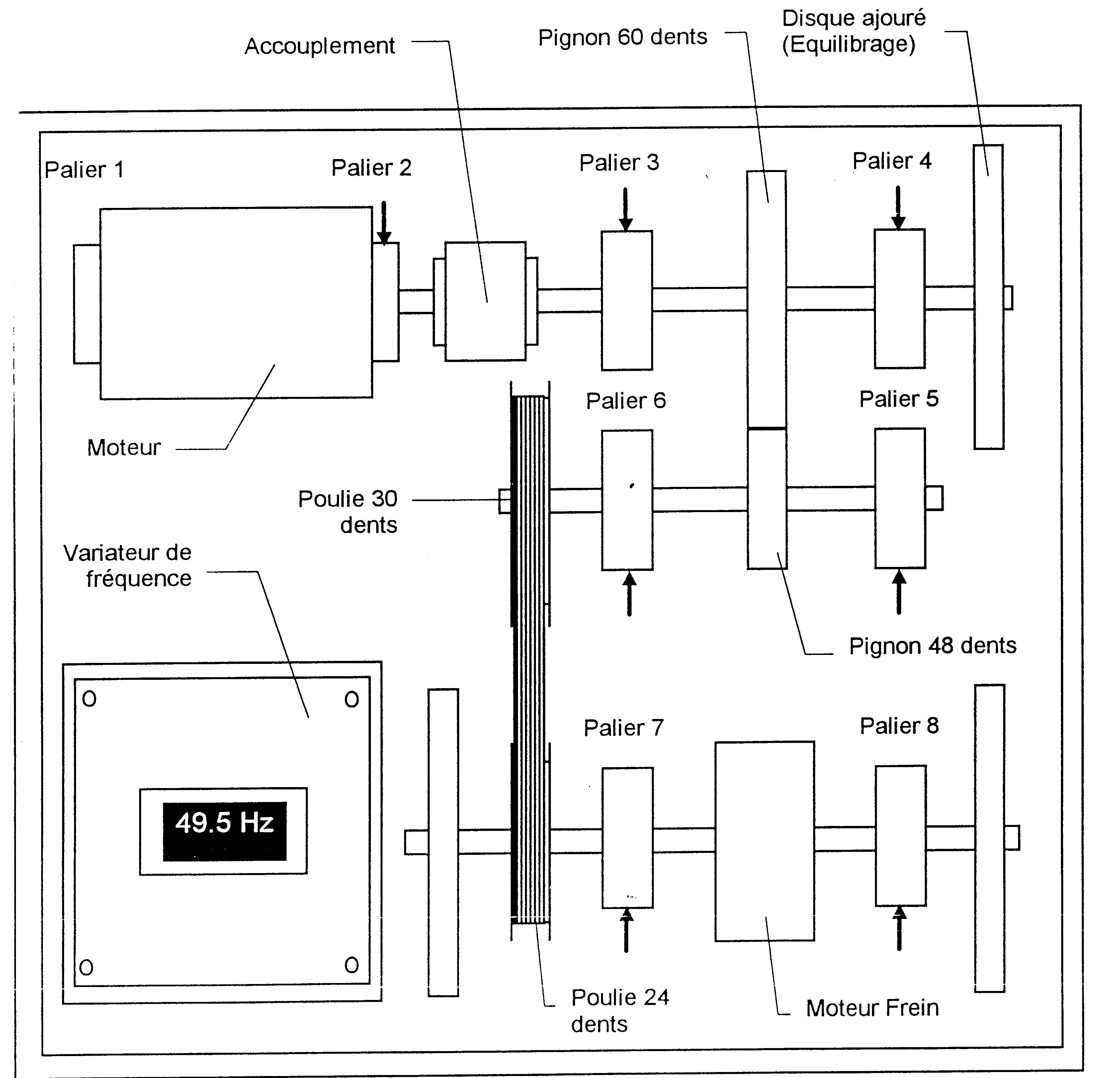 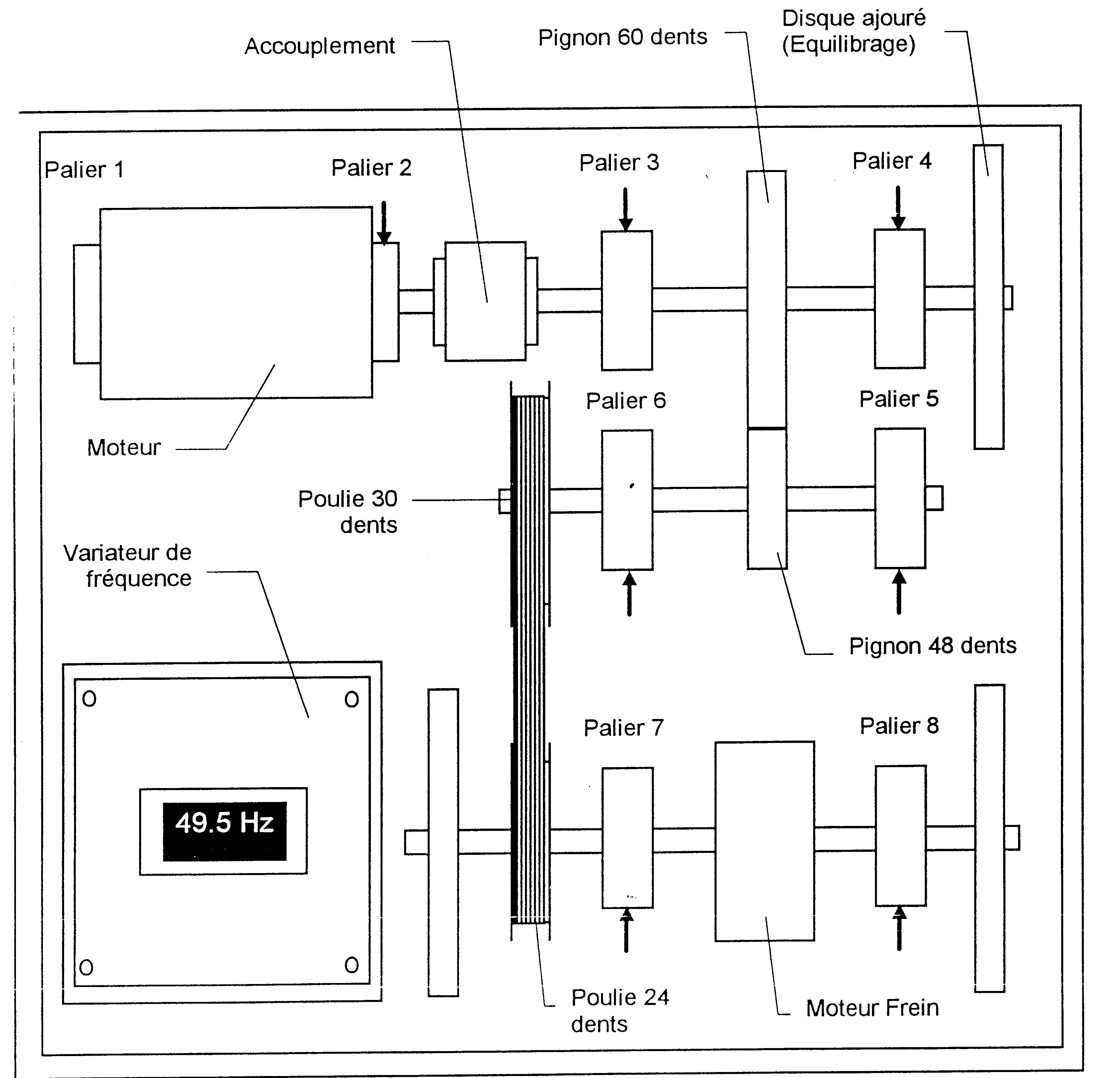 Tâches professionnellesT 2.2 Mettre en œuvre le plan de maintenance préventiveRéaliser les opérations de surveillance et d’inspection. T 2.3 Exploiter les informations recueilliesAnalyser les informations (relevé de mesures, compte rendu d’intervention, etc.).CompétencesC 13	Réaliser des opérations de surveillance, d’inspection et/ou de maintenance préventiveCONDITIONS DE RÉALISATION- Durée :4H dans le laboratoire des systèmes.Equipement :Banc de vibrations- Matériel :Pack FALCON SMART avec son Kit de mesure sans fil Ordinateur équipé du logiciel Nest Client- Documentation : Documentation ressource vibrationsNotice d’utilisation MATÉRIEL ET LOGICIEL PROBLÉMATIQUEDans le cadre d’une action de maintenance prévisionnelle, vous êtes chargé de faire un relevé de mesures vibratoires.Le but de cette activité est l’apprentissage de l’utilisation du matériel et du logiciel utilisés pour mettre en place une activité de maintenance basée sur la surveillance vibratoire.Il s’agit également de mettre en évidence la possibilité de détection par analyse vibratoire des défauts des équipements.TRAVAIL DEMANDÉFréquence pic 1Fréquence pic 2Fréquence pic 3VitesseAccélérationPic 1Pic 2Pic 3DéfautOrigine du défautFréquence dominanteDirection de la vibrationRemarquesDéséquilibre (balourd)1 x fRadialeDéfauts courantsLignage2 x fRadialeet axialeDéfauts courantsFixation1,2,3,4 x fExcitation électrique1 ou 2 x fréquence du courantRadialeet axialeDisparaît à la coupure de l’alimentationExemple: un défaut de coaxialité rotor stator peut engendrer des vibrations induites électriquementJeux paliers lisses1/3 ou 1/2xfEssentiellement radialeEngrenagesZ x f Z : nombre de dents du pignonRoulementsHautes fréquencesSuivant type roulement20 à 60 kHzTourbillon d’huile0.42 à 0.48 fEssentiellement radialeCas des paliers hydrodynamiques à grande vitesseÉVALUATION DE LA COMPETENCE C 13 Réaliser des opérations de surveillance, d’inspection et/ou de maintenance préventiveÉVALUATION DE LA COMPETENCE C 13 Réaliser des opérations de surveillance, d’inspection et/ou de maintenance préventiveÉVALUATION DE LA COMPETENCE C 13 Réaliser des opérations de surveillance, d’inspection et/ou de maintenance préventiveÉVALUATION DE LA COMPETENCE C 13 Réaliser des opérations de surveillance, d’inspection et/ou de maintenance préventiveÉVALUATION DE LA COMPETENCE C 13 Réaliser des opérations de surveillance, d’inspection et/ou de maintenance préventiveÉVALUATION DE LA COMPETENCE C 13 Réaliser des opérations de surveillance, d’inspection et/ou de maintenance préventiveActions liées à l’activité Indicateurs de performance0246Installer, raccorder, mettre en œuvre un appareil de mesure et/ou de contrôle.Paramétrer les appareils et moyens de surveillance et d’inspection.L’installation, le raccordement et la mise en œuvre de l’appareil sont corrects.Le paramétrage est correct et respecte les procédures de surveillance et d’inspection.Collecter les informations et vérifier qu’elles soient plausibles.Les informations recueillies sont exploitables  et respectent les procédures de surveillance et d’inspection.0368Établir un rapport de surveillance ou d’inspection.•	Les renseignements sont   exploitables et corrects.NOTE /20